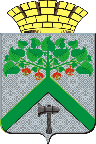 Финансовое управление АДМИНИСТРАЦИИВерхнесалдинскоГО городскоГО  округАПРИКАЗот          29    марта 2019 г.								          	№ 21г. Верхняя СалдаО перечне и кодах целевых статей расходов, относящихся к бюджету Верхнесалдинского городского округа.На основании пункта 4 статьи 21 Бюджетного кодекса Российской Федерации, в целях исполнения бюджета Верхнесалдинского городского округа на 2019 год и плановый период 2020-2021 годов приказываю:1. В перечень и коды целевых статей расходов бюджета Верхнесалдинского городского округа, утвержденных приказом Финансового управления администрации Верхнесалдинского городского округа от 06.11.2018 № 100 (с изменениями от 17.12.2018 № 114, от 27.12.2018 № 129, от 11.03.2019 № 13)  внести следующие изменения:1) добавить строку следующего содержания: «»;2. Разместить настоящий приказ на официальном сайте Верхнесалдинского городского округа v-salda.ru.3. Контроль исполнения настоящего Приказа оставляю за собой.Начальник Финансового управления   администрацииВерхнесалдинского городского округа                                                       С.В. Полковенкова276-1.27 0F2 55550Формирование современной городской среды